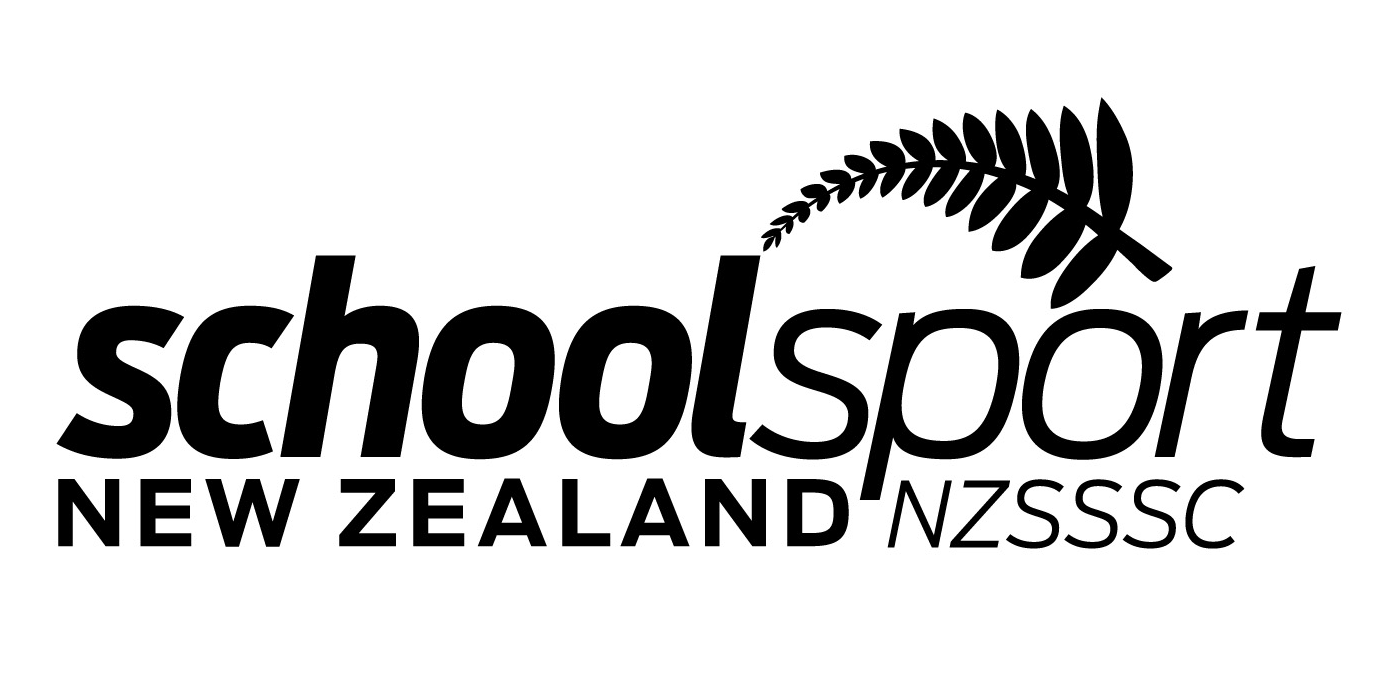 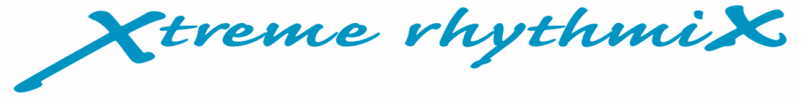 New Zealand Secondary Schools Rhythmic Gymnastics Competition 2019Dear School Sports Coordinator,This year the event will be hosted by Xtreme Rhythmix and held on the weekend of September 14 & 15, 2019 at the Barfoot & Thompson Stadium in Kohimarama, Auckland.  All event registrations are to be completed by your school sports coordinator. One entry per school.  Individual or club entries will not be accepted – all entries must be submitted by your school.    All entries to be emailed to joanne.chaplow@xtra.co.nz.  Any queries please also direct those to Joanne Chaplow at this email address.  The event registration entries close on  Friday 30 August 2019. All entries must be received by email by this date. Once entries close, an invoice will be sent to schools and is payable within 7 days.  Registration Fees Individual entries - $60 per athlete Team Performance - $140 per group Payable by cheque made out to Xtreme Rhythmix and sent to Joanne Chaplow; PO Box  133064
Eastridge, Auckland or direct credit to Xtreme Rhythmix  12-3137-0143882-00. EntryInclude your school details.Enter your athlete and support staff/coach entries. Please note:Multiple entries are required for athletes competing in both individual and team competitions for Rhythmic Gymnastics.The main school contact must be listed in support staff entry. Otherwise the staff member will not be accredited. AGE: Age is set at the 1st of January.Once you send your data you will not be able to make any changes to your entries, so please only send your data when you are sure they are complete.Student Participation Form must be completed, signed and sent in with Entry form. If you have any questions feel free to contact me.   We look forward to seeing you in September! Kind Regards,Joanne Chaplow (joanne.chaplow@xtra.co.nz)Xtreme Rhythmix